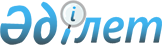 Карантин белгілеу туралы
					
			Күшін жойған
			
			
		
					Атырау облысы Қызылқоға ауданы Көздіғара ауылдық округі әкімінің 2022 жылғы 9 ақпандағы № 2 шешімі. Күші жойылды - Атырау облысы Қызылқоға ауданы Көздіғара ауылдық округі әкімінің 2022 жылғы 18 наурыздағы № 5 (алғашқы ресми жарияланған күнінен бастап қолданысқа енгізіледі) шешімімен
      Ескерту. Күші жойылды - Атырау облысы Қызылқоға ауданы Көздіғара ауылдық округі әкімінің 18.03.2022 № 5 (алғашқы ресми жарияланған күнінен бастап қолданысқа енгізіледі) шешімімен.
      Қазақстан Республикасының "Ветеринария туралы" Заңының 10-1-бабының 7) тармақшасына сәйкес, Қызылқоға ауданының бас мемлекеттік ветеринариялық-санитариялық инспекторының 2022 жылғы 28 қаңтардағы № 11-10/22 ұсынысы негізінде ШЕШТІМ:
      1. Атырау облысы Қызылқоға ауданы Көздіғара ауылдық округіне қарасты "Тұмар" қыстағында орналасқан "Сұлтан" шаруа қожалығының мүйізді ірі қара малынан қарасан ауруының шығуына байланысты, аула-қораларының аумағына карантин белгіленсін.
      2. Осы шешімнің орындалуын бақылауды өзіме қалдырамын.
      3. Осы шешім оның алғашқы ресми жарияланған күнінен бастап қолданысқа енгізіледі.
					© 2012. Қазақстан Республикасы Әділет министрлігінің «Қазақстан Республикасының Заңнама және құқықтық ақпарат институты» ШЖҚ РМК
				
      Округ әкімі

А. Ақбалашұлы
